FOX SEARCHLIGHT PICTURESuvádíve spolupráci s BBC FILMS a TSG ENTERTAINMENTfilm z produkce DNA FILMSDALEKO OD HLUČÍCÍHO DAVU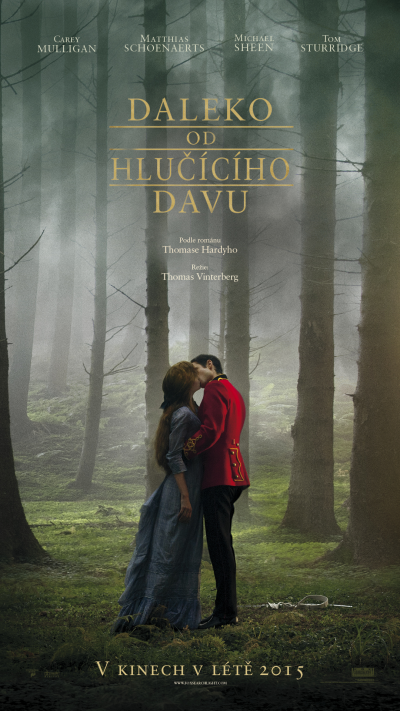 Premiéra 9. července 2015CAREY MULLIGANMATTHIAS SCHOENAERTSMICHAEL SHEENTOM STURRIDGEJUNO TEMPLEJESSICA BARDENREŽIE	THOMAS VINTERBERGSCÉNÁŘ	DAVID NICHOLLSLITERÁRNÍ PŘEDLOHA	THOMAS HARDYPRODUKCE	ANDREW MACDONALD	ALLON REICHVÝKONNÝ PRODUCENT	CHRISTINE LANGKOPRODUCENT	JOANNE SMITHKAMERA	CHARLOTTE BRUUS CHRISTENSENFILMOVÝ ARCHITEKT	KAVE QUINNSTŘIH	CLAIRE SIMPSONKOSTÝMY	JANET PATTERSONHUDBA	CRAIG ARMSTRONGZVUK	GLENN FREEMANTLEKOPRODUCENT	ANITA OVERLANDFILMOVÉ OBSAZENÍ	NINA GOLD C.S.A., C.D.G.	THEO PARKDélka 119 minut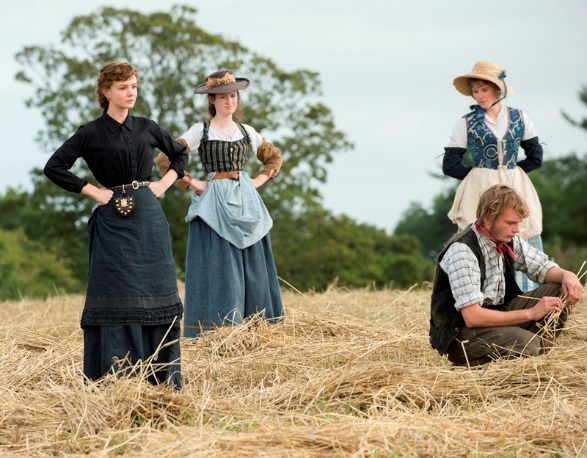 DALEKO OD HLUČÍCÍHO DAVU je filmovou adaptací literární klasiky Thomase Hardyho. Vypráví příběh Bathsheby Everdenové (Carey Mulliganová), samostatné, temperamentní mladé ženy, která po svém strýci zdědí statek a stává se finančně nezávislou (ve viktoriánských časech vzácnost). Krásná a tvrdohlavá zaujme tři velmi odlišné, ale odhodlané nápadníky: Gabriela Oaka (Matthias Schoenaerts), chovatele ovcí, uchvátí její svéhlavost; Franka Troye (Tom Sturridge), pohledného a lehkomyslného seržanta; a Williama Boldwooda (Michael Sheen), zámožného starého mládence. Bathsheba se snaží udržet svou nezávislost i ve chvílích, kdy podléhá vášním a čelí zásadním životním rozhodnutím. Její příběh je nadčasový a zamýšlí se nad povahou vztahů a lásky, stejně jako nad lidskou houževnatostí a vytrvalostí překonávat životní překážky.	Fox Searchlight uvádí film z produkce společnosti DNA Production DALEKO OD HLUČÍCÍHO DAVU. Režie - Thomas Vinterberg, scénář - David Nicholls podle románu Thomase Hardyho. V hlavních rolích Carey Mulligan, Matthias Schoenaerts, Michael Sheen a Tom Sturridge. Produkce - Andrew Macdonald a Allon Reich.  Kamera - Charlotte Bruus Christensonová (Lov), střih - držitelka Oscara Claire Simpsonová (Platoon, Nepohodlný, Nejhledanější muž), filmová architektka - Kave Quinnová (Harry Brown), kostýmní výtvarnice - na Oscara 4x nominovaná Janet Pattersonová (Piano) a hudební skladatel - držitel Zlatého glóbu, Craig Armstrong (Moulin Rouge, Velký Gatsby.)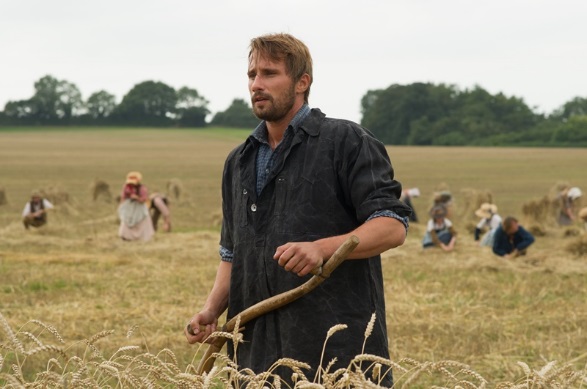 DALEKO OD HLUČÍCÍHO DAVU“V oněch dřívějších dnech chovávala pohrdání pro dívky, jež se staly otrokyněmi prvního pohledného mladíka, který se rozhodl je pozdravit… cítila, jak si sama dostačuje.”--- Thomas Hardy, Daleko od hlučícího davu	Thomas Hardy ve svém románu Daleko od hlučícího davu stvořil jednu z největších ženských postav všech dob. Napsal epické dílo - věčný milostný příběh. Energická viktoriánská statkářka Bathsheba Everdenová (pozoruhodně moderní i v roce 2015) byla zpočátku obyčejnou venkovskou dívkou. Poté, co zdědila od svého strýce farmu, se z ní stala odhodlaná, impulzivní žena, která nyní musí čelit nesčetnému množství životních rozhodnutí. Je obklopena a uváděna do rozpaků zajímavými nápadníky - sedlákem Gabrielem Oakem, svůdným seržantem Troyem a bohatým velkostatkářem, panem Boldwoodem. Jak se zmítá v propletenci vášní, posedlostí a zrady, musí najít svou vlastní cestu za tím, po čem opravdu touží.Venkovská krása a šibalský humor, které Bathshebu charakterizují, učinili Hardyho dílo jedním z nejpopulárnějších románů všech dob. Jeho příběh inspiroval v průběhu let od jeho vydání (1874) velké množství divadelních a filmových adaptací. Bathsheba dokonce inspirovala autorku Hunger Games, Suzanne Collinsovou, která pojmenovala Katniss Everdeenovou podle Hardyho hrdinky.Hardyho dílo bylo naposledy zfilmováno Johnem Schlesingerem v roce 1967 v hlavní roli s Julie Christie. Tato současná adaptace s Carey Mulliganovou v roli Bathsheby (Stud, Škola života) vznikla pod režijním vedením Thomase Vinterberga (Lov, Rodinná oslava).	Jak je možné, že Hardyho komicky chybující, ale hluboce lidské postavy, i po 140ti letech působí opravdově? Odpověď spočívá v jejich rázném temperamentu a složitosti. Scenárista filmu David Nicholls poznamenává: “Daleko od hlučícího davu v sobě nese prvky tragédie, ale také obrovskou lehkost, jas a romantiku, které jsou proloženy dojemnými i dramatickými momenty. To vám dá skutečný pocit životní energie.”	Vinterberg, který se rozhodl zůstat věrný Hardymu a jeho zápalu, vášni a fascinaci ženskou sílou, která se v jeho psaní zdá být tak bezprostřední, dodává: “Je to příběh úžasných postav, které jsou napsány s velkou hloubkou a dojemně zasazeny do krajiny kolem. Chtěl jsem zkombinovat epickou krásu s věrohodností a poukázat na zranitelnost a křehkost těchto postav na pozadí velkolepého terénu a dramatu.”ZPRACOVÁNÍ HARDYHO ROMÁNU	Producenti Andrew Macdonald a Allon Reich ze společnosti DNA Films jsou známí svými odvážnými snímky - počínaje apokalyptickým thrillerem 28 dní poté režiséra Dannyho Boylea a Oscarem oceněným dramatem Poslední skotský král nebo dramatem Neopouštěj mě. Již dlouhou dobu však byli fascinováni pro ně nezvyklým druhem filmu. “Oba jsme vyrůstali na filmech Merchanta a Ivoryho,” vysvětluje Macdonald, “oba milujeme tento druh příběhů. Allon znal román Daleko od hlučícího davu dobře, protože ho studoval ve škole, takže jsme se tím začali zabývat. Většina lidí z mé generace vyrůstala s filmem Johna Schlesingera. Cítili jsme, že máme příležitost udělat něco úplně jiného.”Jak se ponořili do venkovského prostředí románu Thomase Hardyho, uvědomili si, že příběh Bathsheby Everdenové měl šanci zahrát na strunu dnešnímu publiku. Jeho nekonvenční romantika představovala ženu nerespektující autority a bojující se světem, který jí hrozí, že zničí její touhu po seberealizaci. Příběh se zdál být jako ze současnosti. Lákal svou aktuálností.	Reich říká: “Daleko od hlučícího davu je Hardyho nejvíce povznášejícím příběhem, ačkoli se tam najdou i tragické momenty. Cítili jsme, že bychom do toho mohli vnést něco nového, prostřednictvím trojrozměrného ztvárnění této nádherné ženské postavy, jejíž dilemata jsou současná. Nejen, že se musí rozhodnout, kterého partnera zvolit, ale musí se také naučit, jak obstát ve světě, kterému dominují muži. Klade si za cíl, aby byla vnímána jako úspěšná osoba díky svému vlastnímu přičinění, ne pro to, za koho se provdá.“	Reich a Macdonald začali hledat scénáristu, který by se ponořil do Hardyho světa odlišných pohlaví, třídních rozdílů a sociálních vztahů v prostém prostředí venkova viktoriánské Anglie. Oslovili proto uznávaného britského romanopisce a scenáristu Davida Nichollse. Nicholls již úspěšně zadaptoval pro BBC Hardyho Tess z rodu d'Urbervillů, kterou byli producenti ohromeni.	“Jsme velcí obdivovatelé Davidovy práce a mysleli jsme, že jeho adaptace Tess byla fantastická,” říká Macdonald.Nicholls díky své nedávné zkušenosti věděl, že zadaptovat Hardyho nebyla procházka růžovým sadem, ale prostě nemohl odolat a pustil se do této práce znovu. “Vždycky jsem měl pro Hardyho velké romány slabost,” poznamenává. “A na rozdíl od Jane Austenové nebo sester Brontëových, Hardy nebyl na filmovém plátně dlouho vidět. Připadalo mi, že bylo na čase tento skvělý příběh přehodnotit. Je to sice viktoriánský román, ale opravdu nenajdete postavu stejně temperamentní a tak tvrdohlavě odhodlanou zůstat nezávislou, jakou je Bathsheba. Její otázky si klademe i dnes: Jak může žena zůstat nezávislá a silná ve světě, kde není doceněna? Kde jí nejsou připisovány stejné zásluhy jako mužům.”Když si znovu přečetl Daleko od hlučícího davu, přišel na nový způsob, jak se adaptace zhostit - vystavěl vše kolem rostoucího přátelství mezi Bathshebou Everdenovou a tvrdě pracujícím chovatelem ovcí Gabrielem Oakem (Matthias Schoenaerts). Oak jí zůstává oddaný po celou dobu jejích nešťastných dobrodružství a pomalu si propracuje cestu do jejího temperamentního srdce.“Dramatické i humorné momenty ve filmu vychází z otázky, jak dosáhnout dobrého manželství,” poznamenává Nicholls. “Je za tím sex, který Bathshebu přitahuje k Troyovi? Je to společenské postavení, které nachází u Boldwooda? Nebo se jedná o vzájemnou důvěru a přátelství, které sdílí s Gabrielem? Chtěl jsem, aby tato otázka byla středem scénáře a všechno kolem se soustředilo na rostoucí lásku mezi Bathshebou a Gabrielem.“Finální scénář se stal magnetem, který k projektu přitáhl zdánlivě nepravděpodobného režiséra, Thomase Vinterberga. Vinterberg, rodák z Dánska, se ve filmovém světě proslavil jako rebel, který rád riskuje, a také jako jeden z původních zakladatelů avantgardního filmového hnutí Dogma 95. Za svůj film Rodinná oslava, ve kterém se proplétaly prvky frašky a emocionální katastrofy, získal mezinárodní uznání  a cenu poroty na filmovém festivalu v Cannes. Film pojednává o mladém muži, který během oslavy narozenin obviní svého otce z nevýslovných zločinů. Vinterberg také získal nominaci na Oscara za snímek Lov. Jedná se o pronikavý příběh morálních dilemat a kolektivní hysterie, kterou rozpoutá jedna nepravdivá poznámka dítěte v mateřské školce a zničí tak pověst svého učitele.Proč Vinterberg - proslulý odhalováním složitosti moderního života - chtěl zpracovat Hardyho? “Líbí se mi, když se se svými projekty ocitám na tenkém ledě; rád objevuji nová teritoria,” přiznává. “Příběh je plný úžasných postav a neustálých zvratů osudu - a to je příslibem velkého vyprávění v jakékoliv době,” poznamenává.	Hardy nemohl být ve svém literárním stylu více angličtější, přesto Vinterberg podotýká, že ho jako Dána, přitahovalo spisovatelovo zaměření na sílu osudu, který posouvá lidské životy. “Hardyho způsob, jak se chopit osudu, je přímočarý. A to mi přišlo velmi zajímavé,” vysvětluje.	O to více byl přitahován k Bathshebě. “Je to krásné, zranitelné stvoření, které jsem si okamžitě zamiloval. Viděl jsem ji, jako silnou ženu, která předešla svou dobu. Ona nepřijímá rozkazy ostatních. Vstoupí do mužského světa s ženskou sílou, což v té době nebylo akceptovatelné,” říká. “A přesto byla Bathsheba zároveň zranitelnou ženou, která se snažila pochopit muže a své okolí. Tato dualita ji dělá tak bohatou a přitažlivou.”	“Na začátku se Bathsheba nedokáže Oakovi oddat, ani žádnému jinému muži, ale díky této dlouhé emocionální cestě dosáhne konce, po kterém všichni toužíme,” přemítá.	V Macdonaldovi vyvolával Vinterbergův psychologický přístup k Hardymu nadšení. “Vnáší do příběhu skutečnou věrohodnost, ale také přináší skvostné prvky dobového eposu,” říká. “Chtěl natočit film, který by působil bezprostředně a stylově, ale zároveň zůstal velkým romantickým eposem. Domnívám se, že jsme takovou kombinaci již dlouhou dobu neviděli.”BATHSHEBA	Bathsheba Everdenová je výjimečným druhem statkářky ve viktoriánských časech. Poté, co nečekaně zdědí rodinnou farmu, se stane finančně i duchem nezávislou, což z ní paradoxně dělá lákavou partii pro to, čemu se snaží vyhnout - manželství.	Scenárista David Nicholls popisuje jedinečnost této postavy: “Bathsheba je jednou z největších postav v literatuře. Ve své době měla šokovat a provokovat čtenáře. Jedná se o ženu, která dovede být náladová, sobecká a domýšlivá, ale také neuvěřitelně silná, atraktivní a fascinující. Je to postava, která dokáže zastínit mnoho ženských hrdinek v literatuře a filmu, od Scarlett O'Hary dál.“	Filmaři byli nadšeni, že se jim do role podařilo obsadit jejich první hereckou volbu: Carey Mulliganovou, která již dříve spolupracovala s producenty Macdonaldem a Reichem na snímku společnosti Fox Searchlight Neopouštěj mě. Mulliganová získala nominaci na Oscara za snímek Škola života a je ceněná pro různorodost své práce v takových filmech jako Stud, Drive a Velký Gatsby.“Carey je jednou z největších britských hereček své generace,” říká Macdonald. “Probudí emoce a věrohodnost v každé postavě, kterou ztvární.”“Všichni jsme se shodli, že je pro tuto roli ideální. Carey je chameleon. Vžije se do svých postav, do každičkého póru jejich kůže,” dodává Reich.Podle Vinterberga se jí podařilo ztvárnit duši této ženy, která předběhla svou dobu. “Teď je pro mě téměř nemožné oddělit Carey Mulliganovou od Bathsheby Everdenové,” říká režisér. “Carey je Bathsheba - kombinace neoblomné, inteligentní ženy a krásné květiny, kterou je někdy třeba ovládnout. Je v této roli opravdová. Je neuvěřitelně vnímavá a přišla s větší znalostí tohoto románu než já. V našem pohledu na Bathshebu jsme se shodli, což vedlo ke skvělé spolupráci.“Mulliganovou okamžitě zaujala dosti nepravděpodobná kombinace Vinterberg/Hardy. “Představa, že Thomas bude točit tento film, byla tak jiná a vzrušující. Byla jsem zvědavá, jak s tím naloží,” říká herečka. “Po našem prvním setkání jsem odcházela s vědomím, že to bude můj další film, i když to bylo ještě dalších deset měsíců, než jsme vlastně začali točit.”I když Mulliganová v momentě, kdy ji oslovili, knihu ještě nečetla, stala se brzy jejím velkým fanouškem a vzápětí ji nosila každý den opoznámkovanou na natáčení. “Když jsem dostala do ruky scénář, nemohla jsem uvěřit, že jsem knihu nikdy předtím nečetla. A pak, když jsem si ji přečetla, bylo to trojnásobně vzrušující. Měla jsem obrovské štěstí, že jsem se mohla odkazovat na tento úžasný zdrojový materiál,” vysvětluje. “Spolu s Thomasem jsme se do knihy dívali každý den. Pokaždé, když jsme pracovali na určité scéně, tak jsme v ní hledali, co nám mohla nabídnout. Často se tam našly jen drobné zmínky nebo popisy, které nám poskytly dokonalou inspiraci.““V knize se najde jedna fantastická charakteristika, ve které Hardy popisuje Batshebu ‘je plná vzrušení, je divoká a upřímná jako den’. Považovala jsem ji za docela dobrý výchozí bod,” vzpomíná. “Myslím, že to je někdo, kdo má více revoluční názory než většina žen té doby. Má své vlastní ambice, které nejsou vázány na někoho jiného a stále více a více se dostává do rozporu - nakolik bude nutné se přizpůsobit?”Mulliganová spatřila světlo v trhlinách Bathshebiny obranné masky. “Je někým, kdo dělá vážné chyby, ale nikdy není falešná,” podotýká. “Viděla jsem ji jako ženu, která žije podle svých instinktů, což může být nebezpečné - její nedostatky a přímočarost mě velice zaujaly. V románu se každý druh jejího pocitu projevuje zčervenáním jejích tváří. Existuje tolik krásných momentů vykreslujících, jak nedokáže nic skrýt. To ji dělá krásnou a tuto rovinu jsem v ní chtěla objevovat.”Mulliganová byla také uchvácena Bathshebinou rostoucí láskou ke Gabrielovi. Počáteční překvapivá kombinace přátelství a zdrženlivosti Bathshebu později ovládne způsobem, jaký nečekala. “Myslím, že Gabriel je jediný člověk v jejím životě, který jí dokáže nastavit zrcadlo a být k ní zcela upřímný. Jsem ráda, že si nakonec uvědomí, že jsou jejich přátelství a přirozená intimita, kterou sdílí, něčím, na čem mohou stavět dál.“	V průběhu natáčení byla Mulliganová inspirována tím, co jí nabízel Vinterberg. “Thomas je přímý a bezprostřední, říká přesně to, co má na mysli. Je to romantik. Byl opravdu dojatý milostným příběhem tohoto filmu a zcela ho přijal… a já jsem jím byla uchvácena spolu s ním.”TROJICE NÁPADNÍKŮ Ačkoli si Bathsheba Everdeenová cení své nezávislosti více než téměř čehokoliv, její život zkomplikují tři velmi odhodlaní nápadníci, kteří se ucházejí o její ruku. První návrh přichází od statkáře Gabriela Oaka. Ale ona je příliš nezávislá, aby o tom uvažovala vážně. Oak je pravý venkovan: robustní, štědrý, stálý a jak se ukáže později - i trpělivý. “Oak je obtížná dramatická postava,” poznamenává Thomas Vinterberg. “Rozhodne se pro tuto ženu. Je tu pro ni a dokáže na ni čekat, než si ho konečně vybere. Takže není opravdu prototypem aktivního mužského hrdiny. V herci, který by ho ztvárnil, jsem hledal podstatu Gabrielovy vrozené síly a hrdosti.”  Tuto kvalitu nalezl u belgického herce Matthiase Schoenaertse, který na sebe upozornil jako chovatel skotu ve snímku Bullhead a pak po boku Marion Cotillard v drsné filmové romanci Jacquese Audiarda Na dřeň, za kterou získal cenu Caesar. Zároveň ztvárnil Erica Deedse ve snímku Špinavý prachy Michaela Roskama s Tomem Hardym a Jamesem Gandolfinim.“Matthias je muž na úrovni a cítíte v něm integritu,” říká Vinterberg o Schoenaertsovi. “Je to skvělý herec, je atraktivní a úžasně se s ním pracuje.“Všichni byli nadšení tím, co Schoenaerts do filmu přinesl. “Tušili jsme, že roli Gabriela bude těžké obsadit,” přiznává Reich. “Potřebovali jsme najít ten staromódní druh mužnosti: silný, tichý, s hluboce zakořeněným vztahem k přírodě, muže, kterého byste mohli vidět kosit trávu, obdělávat pole, stavět plot a pást ovce. Matthias je tím vším.”“Je úžasný herec,” dodává Macdonald. “Má charisma a dokáže Gabriela ztvárnit jako člověka, ke kterému můžete vždy zajít s vašimi problémy, a který vás nikdy nezklame.”Schoenaerts se těšil na spolupráci s Vinterbergem. Líbila se mu režisérova motivace znovu objevit Hardyho a přepracovat ho. “Zajímalo mě, proč chtěl v dnešní době Thomas natočit tento film,” přiznává herec. “Měl velmi jednoduchou a rozumnou odpověď. Řekl ‘Myslím, že tento druh příběhu potřebujeme právě teď, protože žijeme ve velmi cynické době. Potřebujeme příběh, který je o něčem jiném a navíc tento je tak krásný.’ Z jeho hlasu vyzařovala vášeň.“Schoenaertsovi se na Oakovi rovněž líbilo, že byl mužem se silnými hodnotami. “Gabriel je prostý člověk, je pokorný, přímočarý a upřímný a také jeden z nejvíce loajálních a spolehlivých lidí, které byste mohli ve svém životě mít. V jistém smyslu má vlastnosti, které by chtěl mít každý, ale přitom není tak dokonalý, aby působil nereálně. Tento film je o volbách, které v životě děláme a Gabriel se rozhodne být zodpovědný a nesobecký a to je na této postavě krásné.“Drsná fyzičnost Schoenaertsova hereckého výkonu zcela jistě svedla Carey Mulliganovou. “Matthias je skvělý herec, který okamžitě pochopil podstatu Oaka,” říká. “Matthias je tak velký a dominantní, ale také velmi jemný. Měl v sobě robustnost a spolehlivost, kterou vidíme u Oaka - a přesto máte pocit, že se na vas dívá a dokáže vás přečíst.“Schoenaerts byl rád, že si s Mulliganovu vzájemně rozuměli. “Carey dává Bathshebě několik rovin s kontrastními aspekty. Tato role by byla obrovskou výzvou pro každou herečku, ale Carey našla všechny nuance a opravdu ji přivedla k životu,” říká.Gabriel je sice Bathshebinou oporou, ale seržant Troy (Tom Sturridge) je první, komu se podaří získat její srdce ihned během jejich prvního setkání. Plný šarmu a lichotek, ale také vrtkavý, privilegovaný a domýšlivý, na chvíli svede Bathshebu na nesprávnou cestu.Po dlouhém konkurzu to byl Sturridge (Božská Julie, Piráti na vlnách), který vešel do kanceláře společnosti DNA a všechny uhranul. “Musí být neuvěřitelně svůdný, velmi arogantní a přesto jaksi zranitelný. Troyova kombinace je obtížná, ale Tom ji skutečně zvládl,” říká Vinterberg.“Troy není jednoduchá postava. Je samozřejmě egotistický a velmi sexy. Tom byl v této roli skvělý,” dodává Macdonald.Sturridge Troye zaujal jako někdo, kdo není opravdovým darebákem, ale člověkem, který se chová špatně, protože je v zajetí svého vlastního náladového srdce. “Troyovo chování je vysvětlitelné. Myslím, že jeho příběh je příběhem muže, který se zamiluje do dvou různých žen (Bathsheby a Fanny) a opravdu je miluje obě, i když dvěma různými způsoby,” komentuje.Mulliganová a Sturridge jsou přátelé více než deset let, takže spolupracovat pro ně bylo snadné. “Carey je při práci tak upřímná, díváte se na ni a vidíte opravdovost,” přemítá Sturridge o jejich první spolupráci na filmovém plátně. “Tlak na ni byl obrovský, protože je v každé scéně, ale ona s tím naložila s takovou noblesou, dovedností a laskavostí.”“Dostat příležitost pracovat s Tomem bylo úžasné,” reaguje Mulliganová. “Společně s Tomem jsme sdíleli spoustu bláznivých nápadů a Thomas nás v tom povzbuzoval. Všechny naše scény mají jistý druh energie, protože jsou to dva lidé, kteří spolu opravdu dobře fungují v krátkodobém horizontu, ... ale uvědomují si, že nemohou udržet, co mají. Jsou typickým příkladem bleskové romance.”Bathshebin třetí nápadník je nejvíce majetný a nabízí jí nejvíce z hlediska dlouhodobé jistoty a stability: bohatý, ale citově zakrnělý statkář William Boldwood (Michael Sheen).Bathsheba mu dává narychlo a bezmyšlenkovitě naději a on se do ní okamžitě zamiluje. Zarputile ji začne pronásledovat a snaží se ji získat hmotnými dary.Sheen v nedávné době sklidil řadu ocenění za ztvárnění velmi odlišné role, odborníka na lidskou sexualitu, Williama Masterse v televizním seriálu stanice Showtime Masters of Sex. Ještě předtím se proslavil jako Tony Blair ve filmu Královna. “Michael je jedním z nejlepších herců, které máme. Zosobňuje vážnost, kterou role Boldwooda vyžaduje,” říká Macdonald.Vinterberg spatřoval v této vážnosti něco dojemného. “Michael se dostává do obrovského osamocení v roli Boldwooda,” poznamenává režisér. “Vždy ho vidítě samotného ve velkých místnostech jeho sídla. Jeho postava vyvolává pocit smutku, ale Michael ji spojuje s pocitem hrdosti a síly, které ho dělají přesvědčivým. Byl v této roli úžasný.”Stejně jako jeho herečtí kolegové, Sheen byl přitahován čerstvým přístupem k této klasice. “Z velké části to byla jeho zvědavost, jak bude kombinace Vinterberg/Hardy fungovat,” říká. “Líbila se mi  představa, sledovat režiséra, který dokáže být tak výmluvný a odhalující, jak tyto vlastnosti vnáší do tohoto příběhu. Připadalo mi to vzrušující.”Když si Sheen přečetl román poprvé, byl zasažen přístupností jeho příběhu a jeho elánem. “Bylo to relevantní a přesvědčivé. Bathshebiny potíže působí přesvědčivě i dnes,” říká o knize. “O Hardym se často říká, že je chladný a temný, ale tento příběh má světlo, stín i humor.”Sheen popisuje Boldwooda jako člověka “který je oddělený od společnosti kolem nejen kvůli jeho bohatství a jeho společenskému postavení, ale také kvůli jeho osobnosti”. Pokračuje: “Hardy naznačuje, že Boldwood v mládí zažil zklamání v lásce a přestal se v přítomnosti lidí cítit jistě. Je skoro jako Občan Kane, žije tento velmi izolovaný život na své farmě, když mu Bathsheba vstoupí do života.”Mulliganová se domnívá, že Sheen byl ideální volbou pro Boldwooda. “Je to pevný charakter, ale zároveň dokáže tak brilantně zahrát propad do šílenství,” vzpomíná. “Začíná jako muž, který se rozhodl strávit svůj život sám, ale jakmile ho Bathsheba unáhleně přiměje, aby si jí všiml, stane se jeho jediným smyslem života a můžete sledovat, jak se v jeho osobnosti začínají vytvářet trhliny, až do doby, než se zcela zhroutí. Michael to vše odhaluje v tak dovedném hereckém výkonu.”Sheen říká, že herecký výkon Mulliganové je pivotním bodem, kolem kterého se všechno ostatní ve filmu točí. “Bathsheba je mimořádná postava. Je to silná hrdinka, ale také velmi složitá,” poznamenává. “Je zajímavá, ale dělá mnoho chyb. Carey ji ztělesnila jako zralou osobu. Dává jí opravdovou spontánnost, přestože na roli pracovala velmi tvrdě.”Herecké obsazení uzavírá Juno Temple (Zloba - Královna černé magie), která ztvárnila postavu Fanny Robinové, tragicky opuštěné nevěsty, která komplikuje Bathshebino nešťastné manželství s Troyem. Temple přiznává, že skutečnou výzvou pro ni bylo nacházet v Troyovi zalíbení uprostřed chmurných okolností. “Myslím, že kdysi byla malé radostné stvoření a to byl důvod, proč s ní chtěl Troy být. Dokázala mu na tváři vyčarovat úsměv, smáli se spolu,” říká.“Fanny je pravým opakem Bathsheby,” poznamenává Temple. ”Její štěstí pramení z její jednoduchosti. Naopak Bathsheba je neuvěřitelně silná a komplikovaná žena, skutečná raketa. Jsou naprostými protiklady… ale ukáže se, že přitahují jednoho muže.”Temple říká, že klíčem k rovnováze těchto vztahů byl Vinterberg. “Thomas je skvělý režisér herců,” shrnuje. “Je tak napojený na emoce, že okamžitě pozná, jestli něco funguje či ne. Je to buď ‘dojala jsi mě’ nebo ne. Dokázal se na příběh úžasně napojit a věnoval se mu na každé úrovni, to bylo opravdu, opravdu fantastické.”SÍDLA & LOUKY“Obloha byla jasná — pozoruhodně jasná — a mihotavý třpyt všech hvězd připomínal záchvěvy jediného těla, řízené společným pulsem.”-- Thomas Hardy, Daleko od hlučícího davuDaleko od hlučícího davu představilo světu prostředí, které se od té doby zapsalo do povědomí jako “Hardyho svět,” drsná říše kopcovitých zemědělských usedlostí, kde jsou lidé a jejich problémy hluboce spjaty s rytmy přírody, s tepem ročních období, oráním půdy, divokostí a zranitelností zvířat. Román byl druhým z Hardyho mnoha příběhů odehrávajících se v semi-fiktivním anglickém hrabství Wessex. Hardy nazval Wessex “reálnou zemí snů,” ale ve skutečnosti se jasně podobal konturám a kultuře skutečného hrabství Dorset na jihozápadě Anglie, kde Hardy vyrůstal. Známý svým zelenajícím se, zvlněným terénem a ovčími farmami, i dnes zůstává Dorset příkladem toho, co si lidé vybaví, když se řekne “britský venkov.”Pro Thomase Vinterberga to bylo jediné místo, kde mohl točit. “Točit na reálné lokaci bylo nutností,” říká. “Tato krajina je pro postavy a pro pochopení celého příběhu důležitá. Museli jsme tam odjet. Bydleli jsme na místech, která Hardyho inspirovala, poznali jsme okolí a kompletně jsme se tomuto prostředí odevzdali.”To odevzdání ožilo ve scénách, jako když Bathsheba a Gabriel dohlíželi na koupání ovcí. Vinterberg zde vytvořil niterní koláž textur a emocí. “Koupání ovcí byla jedna jediná věta ve scénáři. Ale měl jsem pocit, že to je důležitá věc,” vysvětluje režisér. “Chtěl jsem tento okamžik prodloužit a ukázat, že Bathsheba a Gabriel spolu dokáží fungovat. Je to moment absolutního štěstí a je to druh očisty, která má stejnou symbolickou hodnotu. Je to život rozvíjející akt a já mám tyto druhy scén rád.“Aby plně navodil život v Dorsetu, Vinterberg přizval tým vizuálních umělců, včetně kameramanky Charlotte Bruus Christensenové, která s ním již spolupracovala na filmech Hon a Submarino; filmové architektky Kave Quinnové a na Oscara čtyřikrát nominované kostýmní výtvarnice Janet Pattersonové.Christensenová a Vinterberg sdíleli vizuální řeč. “S Thomasem se dobře znali,” poznamenává Allon Reich,” a oba mají smysl pro Hardyho Wessex. Charlotte je geniální. Její záběry vypadají fantasticky, přesto se vždycky soustředila na postavy a jejich příběh.”Vinterberg popisuje způsob, jakým spolupracovali: “Na natáčení se s Charlotte hodně připravujeme. Mluvíme a mluvíme a mluvíme a pak uděláme náčrt a pak mluvíme a mluvíme. Děláme co nejvíce příprav, jak jen to je možné. Takže, když se pak zapne kamera, necháme všechno letět.“Jedním z prvních klíčových rozhodnutí bylo, že se filmaři rozhodli točit na film. “Všechny velké dobové filmy posledních deseti let byly natočeny na film,” vysvětluje Macdonald, “jeho textura pomáhá navodit pocit jiné doby.” Film prochází všechna čtyři roční období a do značné míry se odehrává venku, takže počasí tu hrálo velkou roli. “Jednou z největších výzev filmu bylo navodit dojem měnících se ročních období,” vysvětluje Reich. “Můžete vytvořit déšť a sníh, ale nemůžete vytvořit slunce. Takže jsme si nechali udělat mnoho prognóz a plánovali podle slunečných dnů!”Filmová architektka Kave Quinnová říká, že vždy myslela na krajinu. “Thomas chtěl využít epické kvality krajiny a postav, něco ve stylu Doktora Živaga nebo 1900 s majestátními kulisami,” vysvětluje. “Chtěl zářivé barvy, které moderním způsobem, dodávají filmu pocit Technicoloru. Je to svěží vzhled.”Quinnová se zároveň rozhodla vzkřísit dobový život a to tak autenticky, jak jen to bylo možné v 21. století, což v Dorsetu, jak sama říká, bylo jednodušší než na většině jiných míst. “Velká část venkova je tu stále obhospodařována farmáři, navíc neleží na přímé spojnici s Londýnem, takže tu neexistují žádné dálnice. Dorset se od dob Hardyho příliš nezměnil. Druhou předností Dorsetu je jeho ohromující pobřeží. Kvalita jeho světla se mírně liší vzhledem k reflexní povaze vody. To přináší jiný druh vizuální magie.”Hodně času zabralo hledání Bathshebiny farmy. Nakonec se Quinnová zamilovala do architektonickeho skvostu Mapperton House poblíž Beaminsteru ve vlastnictví lorda a lady Sandwichových. Nachází se v nedotčené krajině. Panský dům má svůj vlastní kostel, stáje, holubník a nádvoří spolu s okolní zemědělskou půdou a lesy, které se daly využít. “Dům byl dokonalý,” vzpomíná Quinnová. “Kolem měl úžasnou krajinu. Jeho krásné stáje a dvůr v přední části domu se nám podařilo přizpůsobit.”“Lidé z Dorsetu byli nesmírně vstřícní,” říká Reich. “Rekrutovali jsme mnoho místních zemědělců, pokrývačů a různých kvalifikovaných lidí, kteří byli rádi, že si mohou nechat narůst vousy, obléci do dobových šatů a opravdu se vžídt do doby Thomase Hardyho.”Natáčení se také přemístilo do Buckinghamshire, konkrétně do Claydon House, který posloužil jako prostorný, ale prázdný dům pana Boldwooda. “Claydon opravdu dobře zafungoval jako Boldwoodův dům,” říká Quinnová. “Žije ve velmi kontrolovaném prostředí, kde všechno musí být perfektní. Všechny pokoje jsou velké, takže cítíte jeho izolovanost v tomto tichém světě.”Během úprav lokací pro natáčení se herci přemístili do Dorsetu, aby se sami ponořili do vlastních pohlcujících příprav - včetně výuky jízdy na koni, honáckých lekcí a učení se zemědělským metodám 19. století. Tom Sturridge studoval šerm, zatímco Matthias Schoenaerts a Carey Mulliganová se snažili ovládnout stádo 150ti ovcí, které se objeví ve scénách spolu s nimi.“Zamilovala jsem si zemědělské práce,” přiznává Mulliganová, “a líbilo se mi, jak jsme se dostali opravdu ke všemu. Bylo skvělé naučit se jezdit na koni. Koně byli úžasní, ačkoli tam bylo několik momentů, které byly mírně děsivé, vždycky jsme věděli, že jsme v bezpečí. Je to skvělý pocit přicválat do záběru a seskočit z koně.”Zachytit dobový život na statku bylo zásadní pro atmosféru, o kterou Vinterberg usiloval.“Zjistil jsem, že Hardyho popisy zvířat a krajiny nám říkají mnoho o životě,” poznamenává. Přesto to byla pro Vinterberga lekce sama o sobě. “Nikdy jsem nedělal film, kde jsem se musel vypořádat s nafouklými ovcemi… a možná to je ta nejpodivnější věc, jakou jsem kdy točil. Ale bylo to důležité pro navození atmosféry venkovského života, který je tak zásadní pro postavu Bathsheby.”Stejně zásadní byly pro Bathshebu a muže, kteří se snaží získat její ruku, kostýmy, které vytvořila Janet Pattersonová. Vinterberg se chtěl vyhnout viktoriánským krinolínám, takže přesunul děj příběhu do roku 1880, kdy se móda náhle stala uhlazenější a prosazovala moderní siluetu - hodí se více pro ženu, která jezdí na koni a leze po žebříku.Pattersonová si také pohrála s odstíny filmu. “Thomas měl vizi staromódního eposu, ve stylu Technicoloru se spoustou jasných, živých barev. Nechtěl dělat další hnědý, bahnitý, viktoriánský film!“ vysvětluje asistentka kostýmní návrhářky Francoise Fourcadeová. “Takže jsme udělali podrobný výzkum a zjistili jsme, že mnoho originálních předmětů z té doby ve skutečnosti oplývá překvapivě živými barvami, jako jsou jasně modrá a světle fialová. V našem podvědomí si představujeme, že v 19. století převládaly nudné, šedé barvy, ale bylo vlastně plné velmi výrazných barev.”Pokud jde o kostýmy, každá z postav má svůj vlastní styl: Gabriel se někdy obléká jako statkář a jindy jako otrhaný námezdní dělník; Tom se objevuje v červené uniformě dragouna nebo jako fešný muž v civilu; zatímco Boldwoodovy těžké obleky a vousy odhalují jeho nezájem o vzhled. Ale, samozřejmě, centrem kostýmní práce bylo obléci Bathshebu.Její oblečení bylo rozděleno do tří odlišných fází: do prosté fáze, kdy byla obyčejnou děvečkou na statku; do života podnikatelky poté, co zdědila statek; a do její zralejší fáze, kdy se provdala a kdy málem ztratila svou vlastní identitu a radost ze života. V průběhu celého filmu Bathsheba nosí jezdecký kožený kabátek. Fourcadeová dodává: “Janet ji chtěla obléci do jezdeckých kalhot a koženého saka hned v úvodu filmu, abyste okamžitě nabyli dojmu, že se nejedná o průměrnou viktoriánskou ženu. Ona je opravdu radikální, volnomyšlenkářská. Toto kožené sako ji provází celým filmem. Je to jako její brnění. Pokud bych si měla z celého filmu Daleko od hlučícího davu pamatovat jeden jediný obrázek, byla by to Carrey v jejím koženém jezdeckém kabátku.”Maskérka Sian Griggová (Ex machina, Neopouštěj mě) říká, že i ona přistupovala k Bathshebě jako k někomu, kdo prochází transformací. “Chtěla jsem, aby se zprvu představila jako jemná a nevinná a pak se v manželství s Troyem změnila v tvrdou a kultivovanou ženu, která nakonec znovu objevují samu sebe a vrací se zpět do jemnější polohy svého mládí. Bathshebu poprvé potkáme jako opravdu mladou a chudou, takže si nemohla dovolit nic nóbl. Její vzhled je zprvu velmi praktický a nikdy ne nazdobený. Přesto jsme se snažili, aby vypadala nádherně, protože všichni tito muži se do ní bláznivě zamilovali!”	Vinterberg říká, že ho během vzniku tohoto filmu poháněla jedna myšlenka: zůstat věrný Hardyho knižní předloze a milostnému příběhu Bathsheby a Gabriela. “Pro mě byl tento film prostě převyprávěním jednoho z nejlepších příběhů, které kdy byly napsány… chtěl jsem představit Hardyho pojetí lásky a osudu. Pokud se lidé ponoří do tohoto světa a do pravdivosti jeho postav, budu to považovat za skutečný úspěch.”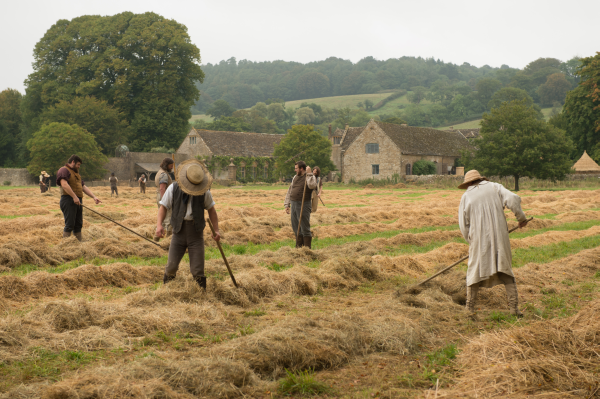 